Max MustermannMusterstraße 701234 MusterstadtTel. 0123 456789Max.Mustermann@muster.deFirma Muster GmbHPersonalabteilungManuela MusterfrauMusterweg 20-2401234 MusterstadtMusterstadt, 27. August 2018Bewerbung für die Ausbildung zum Kaufmann im EinzelhandelUnser Gespräch auf der Karrieremesse Muster am DatumSehr geehrte Frau Musterfrau,Nach unserem informativen Gespräch auf der Karrieremesse Muster bin ich der Überzeugung, dass Sie mit der Ausbildung zum Einzelhandelskaufmann genau die berufliche Perspektive bieten, die ich mir für meine Zukunft vorstelle. Seit Jahren interessiere ich mich für die komplexe Organisation des Einzelhandels. Produktpräsentation, Logistik, Kundenberatung – Im Rahmen meines Praktikums bei der Musterfirma konnte ich bereits zwei Wochen lang das vielfältige Aufgabenfeld des Einzelhandelskaufmanns kennenlernen. Das Praktikum hat mir so gut gefallen, dass ich während der Ferien an weiteren drei Tagen bei der Inventur geholfen habe. Mein Interesse zeigt sich ebenfalls deutlich in meinen Noten: Sowohl in Mathe als auch in AWT kann ich eine Eins vorweisen. Die Firma Muster GmbH ist für mich mein Wunsch-Ausbildungsträger. Ihr Unternehmen hat einen hervorragenden Ruf und neben dem Gespräch mit Ihnen, haben mich weitere positiven Erfahrungsberichte ihrer Mitarbeiter überzeugt! Da Sie in Ihren Filialen ein Vollsortiment anbieten, habe ich bei Ihnen in der Ausbildung die Chance, Erfahrungen in allen Produktbereichen zu sammeln. Eine Ausbildung in Ihrem Unternehmen stellt einen perfekten Start für meinen beruflichen Weg dar. Über eine Einladung zu einem persönlichen Gespräch würde ich mich daher sehr freuen.Mit freundlichen GrüßenAnlagen- Lebenslauf- Referenzschreiben - Zeugnis 1- Zeugnis 2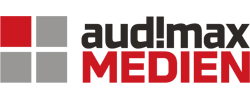 Bitte lesen : Dieses Muster für einen Lebenslauf ist urheberrechtlich geschützt. Was du damit gerne tun darfst:Das Muster für den privaten / persönlichen Gebrauch herunterladen, bearbeiten und dich mit dem Lebenslauf bewerben!Den Link zu dem Musterlebenslauf in sozialen Netzwerken mit deinen Freunden oder Kommilitonen teilen, damit sie auch davon profitieren.Was du damit NICHT tun darfst:Die Vorlage auf einer anderen Website ohne unsere schriftliche Genehmigung veröffentlichen oder zugänglich machen oder diese Vorlage verkaufen.© audimax MEDIENKontakt:www.audimax.de, audimax@audimax.de 